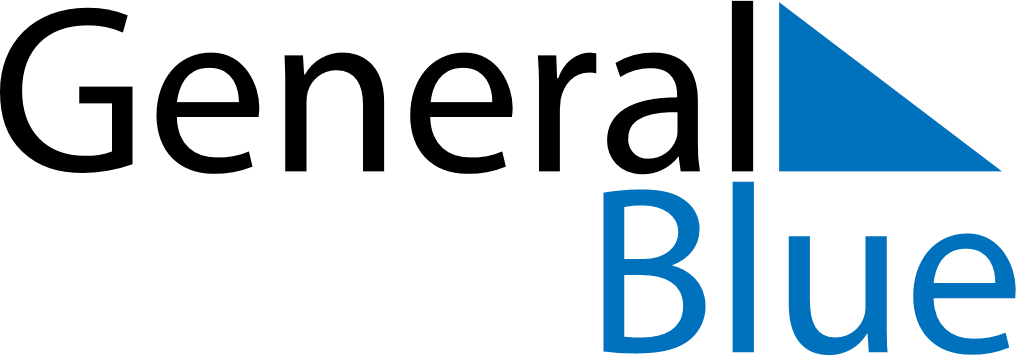 July 2029July 2029July 2029EcuadorEcuadorMONTUEWEDTHUFRISATSUN1234567891011121314151617181920212223242526272829The Birthday of Simón Bolívar3031